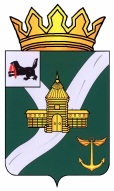 КОНТРОЛЬНО-СЧЕТНАЯ КОМИССИЯ УСТЬ-КУТСКОГО МУНИЦИПАЛЬНОГО ОБРАЗОВАНИЯ(КСК УКМО)ЗАКЛЮЧЕНИЕ №01-60з на проект решения Думы Усть-Кутского муниципального образования «О внесении изменений в решение Думы Усть-Кутского муниципального образования от 20.12.2022 г. №143 «О бюджете Усть-Кутского муниципального образования на 2023 год и на плановый период 2024 и 2025 годов»             Утверждено                                                                                                                      распоряжением заместителя                                                                                                                 председателя КСК УКМО             от 22.09.2023 №77-пЗаключение Контрольно-счетной комиссии Усть-Кутского муниципального образования (далее - Заключение) на проект решения Думы Усть-Кутского муниципального образования «О внесении изменений в решение Думы Усть-Кутского муниципального образования от 20.12.2022 г. №143 «О бюджете Усть-Кутского муниципального образования на 2023 год и на плановый период 2024 и 2025 годов» (далее – Проект решения) подготовлено в соответствии с частью 2 статьи 157 Бюджетного кодекса Российской Федерации (далее – БК РФ), частью 2 статьи 9 Федерального закона от 07.02.2011 №6-ФЗ «Об общих принципах организации и деятельности контрольно-счетных органов субъектов Российской Федерации, федеральных территорий и муниципальных образований»,  Положением «О Контрольно-счетной комиссии Усть-Кутского муниципального образования», утвержденным решением Думы  УКМО от 30.08.2011 № 42 (с изменениями, внесенными решением Думы УКМО от 14.10.2021 № 64), иными нормативными правовыми актами Российской Федерации, Иркутской области и Усть-Кутского муниципального образования (далее – УКМО). Проект решения внесен Администрацией Усть-Кутского муниципального образования на рассмотрение Думы Усть-Кутского муниципального образования (далее – Дума УКМО) 18.09.2023 г. Целями проведения экспертизы Проекта решения явились определение соблюдения бюджетного и иного законодательства исполнительным органом местного самоуправления при разработке Проекта решения о внесении изменений в районный бюджет на 2023 год и плановый период 2024 и 2025 годов, анализ объективности планирования доходов и расходов бюджета.Внесение изменений в районный бюджет на 2023 год и на плановый период 2024 и 2025 годов обусловлено необходимостью увеличения только расходной части бюджета в пределах суммы снижения остатков на счетах по учету средств бюджета Усть-Кутского муниципального образования по двум основным направлениям обозначенных в пояснительной записке к Проекту решения:- на капитальный ремонт муниципального имущества – нежилого здания, находящегося по адресу п. Казарки, ул. Молодежная, д.1 в сумме 29 599,3 тыс. рублей;- на перевозку детей по маршруту МОУ СОШ №7 – МОУ СОШ №5 – МОУ СОШ №7 по договору фрахтования с ММП «Северный город» в сумме 2 913,1 тыс. рублей.Увеличение бюджетных ассигнований на капитальный ремонт нежилого здания, находящегося по адресу п. Казарки, ул. Молодежная, д.1 в сумме 29 599,3 тыс. рублей обусловлено необходимостью продолжения комплексного капитального ремонта данного здания, где на данный момент завершены работы по тепловому контуру: -замена оконных и дверных блоков;- капитальный ремонт кровли.В ходе проведения экспертизы КСК УКМО проанализированы обоснования увеличения ассигнований на продолжение данного ремонта – сметы с разбивкой по видам работ и исполненные контракты.В целом комплексный ремонт здания Администрацией УКМО на текущий момент заявлен с учетом   следующих видов работ.                                                                                                                                                руб.Из анализа представленной информации КСК УКМО обращает внимание на следующее:1. В заявленной сумме увеличения бюджетных ассигнований на капитальный ремонт не учтены суммы сложившейся экономии по 2-ум контрактам в объеме 1 554 407,79 рублей. По устной информации специалистов КУМИ УКМО перераспределение данной суммы экономии в смете главного распорядителя на другие виды расходов не запланировано;2. Разработка проектно-сметной документации в сумме 5 801,4 тыс. рублей требует расшифровки и пояснений (виды работ, требующие проектной документации);3. Сумма НДС требует корректировки в сторону уменьшения;4. В заявленных видах работ не учтены работы по технологическому присоединению к электрическим сетям и устройство септика.Учитывая вышеперечисленные замечания, увеличение бюджетных ассигнований на капитальный ремонт нежилого здания, находящегося по адресу п. Казарки, ул. Молодежная, д.1, в сумме 29 599,3 тыс. рублей требует корректировки.Увеличение бюджетных ассигнований на перевозку детей по маршруту МОУ СОШ №7 – МОУ СОШ №5 – МОУ СОШ №7 по договору фрахтования обусловлено включением в расчет стоимости услуг фрахтования к основным часам оказания услуги времени ожидания из расчета 5 часов в день и стоимости 1 часа ожидания в размере 1 600,0 рублей, согласованной сторонами, что ниже стоимости часа основной автотранспортной услуги (1 830 рублей), установленной постановлением Администрации от 30.09.2022 №405-п для ММП «Северный город» для ПАЗ 320570-04 (дизель) на 230 рублей. Учитывая специфику оказания услуги фрахтования муниципальным предприятием, где на линии МОУ СОШ №7 – МОУ СОШ №5 – МОУ СОШ №7 задействовано 3 автобуса на полный рабочий день, который согласно графика перевозки неизбежно дробиться на время ожидания, включение в расчет стоимости услуги время ожидания считаю обоснованным.Представленный Проект решения в целом соответствует требованиям и нормам бюджетного законодательства, в части основных характеристик и параметров бюджета, при этом рекомендуется к рассмотрению на заседании Думы УКМО после представления пояснений и обоснований (расшифровок) по ряду вопросов, обозначенных в ходе экспертизы, с рассмотрением на заседании комиссии по бюджету и налогам. Председатель Контрольно-счетной комиссии УКМО					                                                О.В. ПромысловаВиды работ	Контракт/СметаНМЦ КонтрактаЭкономияпримечаниеЗамена оконных и дверных блоков (исполнены)1 592 190,392 307 522,83715 332,44не распределенаРемонт кровли(исполнены)1 929 209,13 2 768 284,48839 075,35не распределенаИтого 3 521 399,521 554 407,79Технологическое присоединение здания к магистральным инженерным сетям (врезка теплоузла)643 170,00--Замена системы отопления1 217 490,00--Электрическое освещение1 690 260,00--Ремонт канализации и сантехнического оборудования1 268 330,00--Общестроительные работы 14 791 290,00--Пусконаладочные работы345 000,00--Утилизация строительного мусора77 840,00--Временные здания сооружения177 500,00--Непредвиденные затраты423 860,00--Разработка проектно-сметной документации5 801 420,00--Требует расшифровки и поясненийНДС со сводной сметы (где учтены только общестроительные работы с учетом НДС в сумме 14 791 290,00)3 163 100,0493 044,00 излишне начисленный НДС(сумма начисленного НДС на сумму НДС учтенную в смете на общестроительные работы)Итого заявлено на увеличение29 599 300,0--Итого33 120 659,525 075 807,311 554 407,79